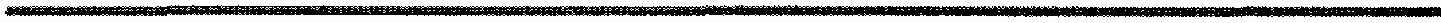              КАРАР                                                            ПОСТАНОВЛЕНИЕ          7 февраль 2019 йыл                      № 9                    7 февраля 2019 годаОб утверждении Плана антинаркотических мероприятий на территории сельского поселения Акбулатовский сельсовет на 2019 год            В целях минимизации угрозы распространения наркомании, руководствуясь п.2 ст.7 Федерального Закона №3-ФЗ от 08.01.2008г. «О наркотических средствах и психотропных веществах», Указом Президента РФ от 09.06.2010г. №690 «Стратегия государственной антинаркотической политики Российской Федерации до 2020 года», направленных на пропаганду здорового образа жизни и профилактику употребления наркотических средств, администрация сельского поселения Акбулатовский сельсовет муниципального района Мишкинский район Республики Башкортостан п о с т а н о в л я е т:1. Создать антинаркотическую комиссию при администрации сельского поселения Акбулатовский сельсовет (Приложение 1).2. Утвердить План антинаркотических мероприятий на территории сельского поселения Акбулатовский сельсовет на 2019 год (Приложение 2).3. Настоящее постановление обнародовать путем размещения на информационном стенде в здании Администрации сельского поселения Акбулатовский сельсовет муниципального района Мишкинский район Республики Башкортостан (д.Новоакбулатово, ул.Дружбы, д.13) и разместить на официальном сайте сельского поселения Акбулатовский сельсовет муниципального района Мишкинский район Республики Башкортостан http://akbulat.mishkan.ru.4. Контроль исполнения настоящего постановления оставляю за собой.Глава сельского поселения                                                         В.И. Бикмурзин                                  Приложение № 1                                              к Постановлению главы                                                                   администрации сельского поселения                                                Акбулатовский сельсовет                                             муниципального района                                       Мишкинский район                                                 Республики БашкортостанСОСТАВантинаркотической комиссии сельского поселенияАкбулатовский сельсоветПредседатель комиссии - В.И. Бикмурзин, глава сельского поселения                                             Акбулатовский сельсовет;Зам. Председателя          - С.Л. Мусалин, зам.директора по УВР филиала                                       МБОУ СОШ № 2 с.Мишкино СОШ  д.Новоакбулатово;Члены комиссии             - Н.В. Небогатиков, участковый уполномоченный                                           полиции ОМВД РБ по Мишкинскому району;                                       -  С.В. Ялаева, заведующая библиотекой                                             д.Новоакбулатово;                                        - А.В. Калиева, фельдшер ФАП д. Новоакбулатово;                                        - И.М. Ипаева, методист сельского клуба д. Яндыганово                                        - В.В. Асмаев, вед.методист СДК д.Новоакбулатово                                  Приложение № 2                                              к Постановлению главы                                                                   администрации сельского поселения                                                 Акбулатовский сельсовет                                              муниципального района                                        Мишкинский район                                                  Республики БашкортостанПлан антинаркотических мероприятий на территории сельского поселения Акбулатовский сельсовет муниципального районаМишкинский район Республики Башкортостан на 2019 годУправляющий делами                                                                     Ю.В. АндрееваБашšортостан Республикаhы Мишкº районы муниципаль районыныœ Аšбулат аулы советы ауыл билºìºhå Хакимиºòå 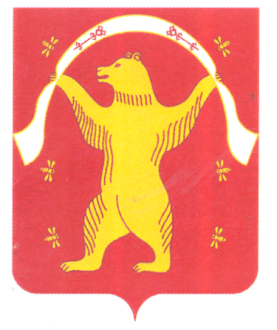 Администрация сельского поселения Акбулатовский сельсовет муниципального района Мишкинский район Республики Башкортостан№п/пНаименование мероприятийДата проведенияМесто проведенияОтветственные1Проведение заседаний антинаркотической комиссии1 раз в кварталАдминистрация сельского поселения Председатель комиссии В.И. Бикмурзин2Сбор, обобщение и анализ информации о фактах распространения наркотических средств в местах проведения культурно-массовых и досуговых молодёжных мероприятийПостоянноCДК,библиотекаАдминистрация сельского поселения, работники учреждений культуры (по согласованию)3Мониторинг информированности подростков о пагубном влиянии на здоровье человека табакокурения, алкоголя, наркомании, ВИЧ, СПИДасентябрьCДК д.Новоакбулатово, сельский клуб д.Яндыганово,библиотека, филиалы МБОУ СОШ № 2 с.Мишкино Руководители учреждений культуры и образования (по согласованию)4Проведение рейдов по уничтожению наркосодержащих растенийВ вегетационный периодТерритория сельского поселенияАНК,Администрация сельского поселения5Проведение месячника по профилактике наркомании и правонарушенийСентябрьТерритория сельского поселенияАНК,Администрация сельского поселения, общественные формирования6Проведение рейдов по проверке дискотек, молодёжных массовых мероприятий в вечернее времяпостоянноТерритория сельского поселенияАНК,Администрация сельского поселения, общественные формирования, родительский комитет (по согласованию)7Утверждение плана работы  АНК  на 2019 годФевральАдминистрация сельского поселенияУправляющий делами администрации сельского поселения8Тематическое мероприятие «Сохраним здоровье смолоду!»мартСДК д.НовоакбулатовоЕ.В. Асмаева  (по согласованию)9Акции «Наркотикам – нет», «Пьянству – бой!», «Мы не курим», «День без пива»Февраль, март, апрель, майФилиал школы № 2 с. Мишкино СОШ д.НовоакбулатовоЗДВР, классные руководители (по согласованию)10Папка-накопитель «1000 советов на здоровье»Январь-апрельСельская библиотека д.НовоакбулатовоВ.С. Ялаева(по согласованию)11Включить в процесс преподавания общественных, гуманитарных и естественных дисциплин вопросы по борьбе с табакокурением, наркоманией, токсикоманией, алкоголизмомпостоянноФилиал школы № 2 с. Мишкино СОШ д.НовоакбулатовоЗДВР, классные руководители (по согласованию)12Крнкурсная программа «Здоровый образ жизни – это стильно»апрельСельская библиотека д.НовоакбулатовоВ.С. Ялаева (по согласованию)13Выставка-размышление «Формула будущего: Молодежь+здоровье»апрельСельская библиотека д.НовоакбулатовоВ.С. Ялаева (по согласованию)14Интеллектуально-познавательная игра «Задача нашего века – сохранить здоровье человека»апрельСельская библиотека д.НовоакбулатовоВ.С. Ялаева (по согласованию) 15Конкурсы сочинений, рефератов на темы вреда алкоголизма, наркомании1 квартал 2019 годаФилиал школы № 2 с. Мишкино СОШ д.НовоакбулатовоЗДВР, классные руководители (по согласованию),16Организация классных часов по профилактике наркомании, алкоголизма, табакокурения с приглашением работников РОВД, фельдшера ФАП1 раз в четвертьФилиал школы № 2 с. Мишкино СОШ д.НовоакбулатовоЗДВР, классные руководители (по согласованию), участковый уполномоченный полиции ОМВД РБ по Мишкинскому району (по согласованию), фельдшер ФАП (по согласованию)17Проведение курса классных часов по «Формированию устойчивого развития личности как основы профилактики химической зависимости среди детей и подростков»В течение годаФилиал школы № 2 с. Мишкино СОШ д.Новоакбулатово классные руководители  (по согласованию)18Интерактивное мероприятие «Я люблю жизнь»майСДК д.Новоакбулатово Е.В. Асмаева (по согласованию)19Познавательное мероприятие «Не нужно бояться – нужно знать»июньСДК д.НовоакбулатовоЕ.В. Асмаева (по согласованию)20Мероприятие «Скажем наркотикам – нет!»июньСельская библиотека д.НовоакбулатовоВ.С. Ялаева (по согласованию)21Тематические родительские собранияПо воспитательным планам классных руководителейФилиал школы № 2 с. Мишкино СОШ д.Новоакбулатово Администрация школы, классные руководители (по согласованию)22Неделя здорового образа жизни. Классные часы на темы 
«Определение здорового образа жизни», «Традиции и табакокурение», интеллектуальная игра «Убойная сила», пресс-конференция «Наркоики: жизнь или смерть»В течение годаФилиал школы № 2 с. Мишкино СОШ д.НовоакбулатовоКлассные руководители (по согласованию)23Интерактивное мероприятие «Ваше здоровье в ваших руках»сентябрьСельская библиотека д.НовоакбулатовоВ.С. Ялаева (по согласованию)24Общешкольное мероприятие «Курение – фактор риска»В течение годаФилиал школы № 2 с. Мишкино СОШ д.НовоакбулатовоАдминистрация школы (по согласованию)25Интерактивное мероприятие «Да – здоровому образу жизни»октябрьСДК д.НовоакбулатовоЕ.В. Асмаева (по согласованию)26Контроль за неблагополучными семьями в каникулярное времяЯнварь, июль-августТерритория сельского поселенияАНК, Администрация сельского поселения, классные руководители (по согласованию)27Обеспечение взаимодействия органов государственной власти, Администрации сельского поселения, учреждений и организаций, расположенных на территории сельского поселения по профилактике распространения наркотических средствпостоянноТерритория сельского поселенияАдминистрация сельского поселения28Обновление и распространение наглядной агитации на информационных стендах (листовок, брошюр) по антинаркотической профилактике постоянноТерритория сельского поселенияАНК